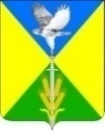 Совет Вольненского сельского поселенияУспенского района56 внеочередная сессияРЕШЕНИЕот 27.11.2023 г.								№ 198с. ВольноеО внесении изменений в решение Совета Вольненского сельского поселения Успенского района от 07 декабря 2022 года № 155 «О бюджете Вольненского сельского поселения Успенского района на 2023 год»		В соответствии с Бюджетным кодексом Российской Федерации, статьей 52 Федерального закона от 06.10.2003 года №131-ФЗ «Об общих принципах организации местного самоуправления в Российской Федерации», положением о бюджетном устройстве и бюджетном процессе в Вольненском сельском поселении, Уставом Вольненского сельского поселения Успенского района, Совет Вольненского сельского поселения Успенского района, р е ш и л:1.Внести в решение Совета Вольненского сельского поселения Успенского района от 7 декабря 2022г. № 155 «О бюджете Вольненского сельского поселения Успенского района на 2023 год» »  (в редакции решений от 20 февраля 2023 года № 169, от 12 апреля 2023 года №175, от 24 мая 2023 года №179, от 07 июня 2023 года №182, от 05июля 2023 года №184, от 16августа 2023 года № 188, от 20 сентября 2023 года № 194, от26 октября 2023г. № 195) (далее – Решение)   следующие изменения:1.1. Приложение №3 «Распределение бюджетных ассигнований местного бюджета по разделам и подразделам классификации  расходов бюджета на 2023 год» к Решению изложить в следующей редакции согласно приложения №1 к настоящему решению;1.2. Приложение 4 «Распределение бюджетных ассигнований местного бюджета по целевым статьям, группам, подгруппам видов расходов классификации расходов местного бюджета на 2023 год» к Решению изложить в следующей редакции согласно приложения № 2 к настоящему решению;1.3. Приложение 5 «Ведомственная структура расходов местного бюджета на 2023 год» к Решению изложить в следующей редакции согласно приложения № 3 к настоящему решению;1.4. Приложение 12 «Перечень муниципальных программ Вольненского сельского поселения, предусмотренных к финансированию из местного бюджета в 2023 году» к Решению изложить в следующей редакции согласно приложения № 4 к настоящему решению;             2. Опубликовать настоящее Решение в соответствии с Уставом Вольненского сельского поселения Успенского района.             3. Контроль за выполнением настоящего Решения возложить на председателя постоянной комиссии по социально – экономическим вопросам, бюджету, финансам, налогам и распоряжению муниципальной собственностью Совета Вольненского сельского поселения Успенского района.	           4. Настоящее Решение вступает в силу на следующий день после дня его официального опубликования.Глава Вольненского сельского поселения	Успенского района						                      Д.А. КочураПредседатель Совета Вольненскогосельского поселения Успенского района 							А.М. ПорутчиковаПриложение №2к решению Совета Вольненского сельского поселения Успенского района от ____________ № _____«Приложение №4к решению Совета Вольненскогосельского поселенияУспенского района от 07.12.2022г. №155Распределение бюджетных ассигнований местного бюджета по целевым статьям, группам и подгруппам видов расходов классификации расходов местного бюджетана 2023 годГлава Вольненского сельскогопоселения	Успенского района                                                                             Д.А. КочураПриложение № 3К решению Совета Вольненского сельского поселения Успенского района от ____________ № _____«Приложение №5к решению Совета Вольненского сельского поселенияУспенского района от 07.12.2022г. №155Ведомственная структура расходов местного бюджета на 2023 годПриложение №1к решению Совета Вольненского сельского поселения Успенского района от ____________ № _____«Приложение №3 Приложение №1к решению Совета Вольненского сельского поселения Успенского района от ____________ № _____«Приложение №3 к решению Совета Вольненского  к решению Совета Вольненского  сельского поселения Успенского районаот 07.12.2022г. №155Распределение бюджетных ассигнований местного бюджета по разделам и подразделам классификации расходов бюджета на 2023 годГлава Вольненского сельского поселения	Успенского района							Д.А. Кочураот 07.12.2022г. №155Распределение бюджетных ассигнований местного бюджета по разделам и подразделам классификации расходов бюджета на 2023 годГлава Вольненского сельского поселения	Успенского района							Д.А. Кочураот 07.12.2022г. №155Распределение бюджетных ассигнований местного бюджета по разделам и подразделам классификации расходов бюджета на 2023 годГлава Вольненского сельского поселения	Успенского района							Д.А. Кочура№ п/пНаименованиеЦСРКВРГодовое бюджетное назначение, тыс. руб.Всего расходов43 236,5 1Муниципальная программа «Обеспечение деятельности органов местного самоуправления» Вольненского сельского поселения Успенского района на 2023 год25 0 00 000005 253,2Обеспечение деятельности муниципальных учреждений25 1 00 000003 616,9Расходы на обеспечение деятельности (оказание услуг) муниципальных учреждений25 1 00 005903 616,9Расходы на выплату персоналу казенных учреждений25 1 00 005901103 341,4Иные закупки товаров, работ и услуг для обеспечения муниципальных нужд25 1 00 00590240274,9Уплата налогов, сборов и иных платежей25 1 00 005908500,6Реализация иных функций, связанных с муниципальным управлением25 2 00 0000068,3Информационное освещение деятельности органов местного самоуправления25 2 01 0000068,3Иные расходы муниципального образования25 2 01 0001068,3Иные закупки товаров, работ и услуг для обеспечения муниципальных нужд25 2 01 0001024068,3Прочие расходы муниципального образования 25 3 00 00000547,2Оплата членских взносов в СМО Краснодарского края25 3 01 000008,5Иные расходы муниципального образования25 3 01 000108,5Уплата налогов, сборов и иных платежей25 3 01 000108508,5Уплата налогов, сборов и иных платежей25 3 02 00000176,9Иные расходы муниципального образования25 3 02 00010176,9Уплата налогов, сборов и иных платежей25 3 02 00010850176,9Формирование и размещение муниципального заказа для муниципальных нужд25 3 03 00000246,8Иные расходы муниципального образования25 3 03 00010246,8Иные межбюджетные трансферты25 3 03 00010540246,8Иные расходы25 3 05 00010114,0Иные закупки товаров, работ и услуг для обеспечения муниципальных нужд25 3 05 00010240114,0Создание условий для обеспечения жителей поселения услугами общественного питания, торговли и бытового обслуживания25 3 07 000001,0Иные расходы муниципальных образований25 3 07 000101,0Иные межбюджетные трансферты25 3 07 000105401,0Владение, пользование и распоряжение имуществом, находящимся в муниципальной собственности поселения25 4 00 000001 020,8Содержание и страхование объектов, составляющих имущество казны поселения25 4 02 000001 020,8Иные расходы муниципального образования25 4 02 000101 020,8Иные закупки товаров, работ и услуг для обеспечения муниципальных нужд25 4 02 000102401 020,82Муниципальная программа «Развитие культуры» Вольненского сельского поселения Успенского района на  2023 год35 0 00 00000360,2Денежное поощрение лучших муниципальных учреждений культуры и лучших работников лучших муниципальных учреждений культуры Краснодарского края35 1 00 00000360,2Федеральный проект «Творческие люди»35 1 A2 00000360,2Государственная поддержка отрасли культуры35 1A2 55190360,2Субсидии бюджетным учреждениям35 1A2 55190610360,23Муниципальная программа «Поддержка сельских клубных учреждений» в Вольненском сельском поселении Успенского района на 2023 год37 0 00 00000302,0Обеспечение развития и укрепления материально –технической базы домов культуры в населенных пунктах с числом жителей до 50 тысяч человек37 0 00 S4670302,0Субсидии бюджетным учреждениям37 0 00 S4670610302,04Муниципальная программа «Развитие благоустройства населенных пунктов» Вольненского сельского поселения Успенского района на 2023 год.38 0 00 00000529,9Реализация мероприятий программы38 0 00 00005529,9Иные закупки товаров, работ и услуг для обеспечения муниципальных нужд38 0 00 00005240529,95Муниципальная программа «Комплексное развитие сельских территорий»  Вольненского сельского поселения Успенского района на  2023 год40 0 00 0000016 666,7Разработка проектной документации на строительство объектов инженерной инфраструктуры на территории мкр. Южный село Вольное Успенского района Краснодарского края40 1 00 0000016 666,7Разработка проектной документации на строительство объектов социальной и инженерной инфраструктуры на сельских территориях40 1 00 S314016 666,7Бюджетные инвестиции40 1 00 S314041016 666,76Муниципальная программа «Развитие субъектов малого и среднего предпринимательства»Вольненском сельском поселении Успенского района на 2023 год.43 0 00 000001,5Реализация мероприятий программы43 0 00 000051,5Иные закупки товаров, работ и услуг для обеспечения муниципальных нужд43 0 01 000052401,57Муниципальная программа «Реализация развития территориального общественного самоуправления» в Вольненского сельского поселения Успенского района на 2023 год45 0 00 00000312,0Реализация мероприятий программы45 0 00 00005312,0Иные закупки товаров, работ и услуг для обеспечения муниципальных нужд45 0 00 00005240312,08Руководство и управление в сфере установленных функций органов местного самоуправления50 0 00 000001 069,5Обеспечение деятельности главы муниципального образования Вольненское сельское поселение Успенского района50 1 00 000001 069,5Расходы на обеспечение функций муниципальных органов50 1 00 001901 069,5Расходы на выплату персоналу муниципальных органов50 1 00 001901201 069,59Обеспечение деятельности администрации муниципального образования52 0 00 000006 431,8Обеспечение функционирования администрации 52 1 00 000005 885,3Расходы на обеспечения функций муниципальных органов52 1 00 001905 885,3Расходы на выплату персоналу муниципальных органов52 1 00 001901205 866,9Иные межбюджетные трансферты52 1 00 0019054018,4Осуществление отдельных полномочий Российской Федерации и государственных полномочий Краснодарского края52 2 00 00000300,4Осуществление отдельных государственных полномочий по образованию и организации деятельности административных комиссий52 2 00 601903,8Иные закупки товаров, работ и услуг для обеспечения муниципальных нужд52 2 00 601902403,8Осуществление первичного воинского учета на территориях, где отсутствуют военные комиссары52 2 00 51180296,6Расходы на выплату персоналу муниципальных органов52 2 00 51180120296,6Финансовое обеспечение непредвиденных расходов52 3 00 0000040,0Резервный фонд администрации муниципального образования52 3 00 1049040,0Резервные средства52 3 00 1049087040,0Прочие расходы муниципального образования 52 7 00 00000206,1Осуществление строительных работ на территории населенных пунктов52 7 02 00000206,1Расходы на обеспечение деятельности (оказание услуг) муниципальных учреждений52 7 02 00590206,1Иные межбюджетные трансферты52 7 02 00590540206,1 10Развитие дорожного хозяйства53 0 00 000004 219,7Строительство, реконструкция, капитальный ремонт, ремонт и содержание автомобильных дорог общего пользования местного значения53 2 00 000004 219,7Капитальный ремонт и ремонт автомобильных дорог местного значения, включая проектно-изыскательские работы53 2 00 154301 819,7Иные закупки товаров, работ и услуг для обеспечения муниципальных нужд53 2 00 154302401 819,7Содержание автомобильных дорог общего пользования местного значения53 2 00 999902 400,0Иные закупки товаров, работ и услуг для обеспечения муниципальных нужд53 2 00 999902402 400,011Составление и рассмотрение проекта бюджета поселения, утверждение и исполнение бюджета поселения, осуществление контроля за его исполнением, составление и утверждение отчета об исполнении бюджета поселения56 0 00 00000112,3Осуществление внешнего финансового контроля в сельских поселениях56 1 00 00000112,3Расходы на обеспечение функций муниципальных органов56 1 00 00190112,3Иные межбюджетные трансферты56 1 00 00190540112,312Создание условий для организации досуга и обеспечения жителей поселения услугами организаций культуры61 0 00 000007 002,8Совершенствование деятельности учреждений культуры по предоставлению муниципальных услуг61 1 00 000007 002,8Дома культуры61 1 01 000005 710,7Расходы на обеспечение деятельности (оказание услуг) государственных учреждений61 1 01 005905 710,7Субсидии бюджетным учреждениям61 1 01 005906105 710,7Библиотеки61 1 02 000001 292,1Расходы на обеспечение деятельности (оказание услуг) государственных учреждений61 1 02 005901 292,1Субсидии бюджетным учреждениям61 1 02 005906101 292,113Утверждение правил благоустройства территории поселения, устанавливающих в том числе требования по содержанию зданий (включая жилые дома), сооружений и земельных участков, на которых они расположены, к внешнему виду фасадов и ограждений соответствующих зданий и сооружений, перечень работ по благоустройству и периодичность их выполнения; установление порядка участия собственников зданий (помещений в них) и сооружений в благоустройстве прилегающих территорий; организация благоустройства территории поселения (включая освещение улиц, озеленение территории, установку указателей с наименованиями улиц и номерами домов, размещение и содержание малых архитектурных форм)64 0 00 00000478,0Прочие мероприятия по благоустройству сельских поселений64 5 00 00000478,0Решение вопросов местного значения64 5 00 00002478,0Иные закупки товаров, работ и услуг для обеспечения муниципальных нужд64 5 00 00002240478,014Иные вопросы местного значения69 0 00 00000175,0Организация сбора и вывоза бытовых отходов и мусора69 В 00 00000175,0Решение иных вопросов местного значения69 В 00 00003175,0Иные закупки товаров, работ и услуг для обеспечения муниципальных нужд69 В 00 00003240175,015Муниципальная программа «Антикризисные меры в жилищно – коммунальном хозяйстве» Вольненского сельского поселения Успенского района на 2023 год3Б 0 00 00000206,9Реализация мероприятий программы3Б 0 00 00005206,9Иные закупки товаров, работ и услуг для обеспечения муниципальных нужд3Б 0 00 00005240206,916Муниципальная программа «Газификация населенных пунктов» Вольненского сельского поселения Успенского района на 2023 год3Д 0 00 00000115,0Реализация мероприятий программы3Д0 00 00005115,0Иные закупки товаров, работ и услуг для обеспечения муниципальных нужд3Д0 00 00005240115,0».Глава Вольненского сельского поселенияУспенского района                                                                                          Д.А. КочураПриложение № 4К решению Совета Вольненского сельского поселения Успенского района от ____________ № _____«Приложение №12к решению Совета Вольненского сельского поселенияУспенского района от 07.12.2022г. №155Перечень муниципальных программ Вольненского сельского поселения, предусмотренных к финансированию из местного бюджета в 2023 годуГлава Вольненского сельского поселения Успенского района					                                        Д.А. Кочура